	District 1-L Convention 2014	Decatur Conference Center & Hotel	March 21-22, 2014	4191 W U S Hwy 36	District Governor Stephen Frankenstein	Decatur, IL  62522	(Jamie)	(217) 422-8800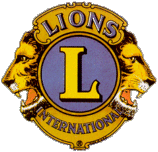 	MAIL COMPLETED FORM & PAYMENT TO:	NO PHONE-IN REGISTRATIONS PLEASE	Lion Shirley Menin	300 South Walnut Street	Nokomis, IL  62075	217-563-2169	Speaker - PID Anne Smarsh, Carnation, Washington You are responsible for your own Hotel Reservations  Room Rates Are :$ 79.99 + tax  Call - (217) 422-8800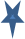 When calling for Room Reservation, tell them you are with the Lions  Block of Rooms Guaranteed until 2-19-141st Person Name	 Lion/ Lioness/ Leo/ Guest	Club	Phone		Club/District Position	1st Person Name	 Lion/ Lioness/ Leo/ Guest	Club	Phone		Club/District Position		Free Registration!	Free Lunch!!	Free Meals!!!	*To All District 1-L	*If you sponsored	*If you sponsored	New Members	3 New Members	5 New Members	since last convention	since last convention	since last convention	* This needs to be verified by your Club Secretary!	Club Secretary Signature 	